MINISTERIO DE JUSTICIA Y SEGURIDAD PÚBLICA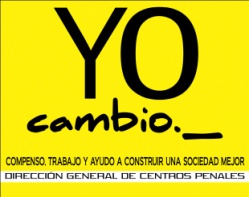 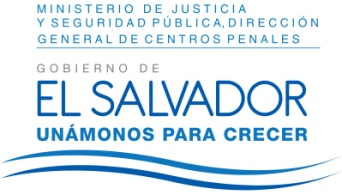 DIRECCIÓN GENERAL DE CENTROS PENALESUNIDAD DE ACCESO A LA INFORMACIÓN PÚBLICA7ª Avenida Norte y Pasaje N° 3 Urbanización Santa Adela Casa N° 1 Sn. Salv.Tel. 2527-8700Vista la solicitud del señor XXXXXXXXXXXXXX, con Documento Único de Identidad número XXXXXXXXXXXXXXXXXXXXXXX, quien solicita:Estadísticas de Privados de Libertad, procesados y condenados, por los Delitos de la Ley Reguladora de las Actividades Relativas a las Drogas, cuales son:I) Delitos relativos a la salud pública: Art. 31, Siembra y cultivo; Art. 32, Fabricación o transformación; Art. 33, Tráfico ilícito; Art. 34, Posesión y Tenencia; Art. 35, Promoción y fomento; Art. 36, Facilitación de medios; Art. 37, Facilitación de locales, inmuebles y establecimientos; Art. 38, Prescripción o suministros; Art. 39, Alteración de medicamentos; Art. 40, Expendio ilícito de sustancias medicinales; Art. 41, Administración de drogas; Art. 43, Encubrimiento real; Art. 46, Exhibición; Art. 47, Instigación, inducción, ayuda consumo de droga; Art. 48, Obtención ilícitas de drogas; Art. 49, Cooperación en el tráfico de drogas; Art. 50, Intermediación en la distribución.Con el fin de dar cumplimiento a lo solicitado, conforme a los Arts. 1, 2, 3 Lit. a, b, j. Art. 4 Lit. a, b, c, d, e, f, g.  y Artículos 65, 69, 71 y 72 de la Ley de Acceso a la Información Pública, la suscrita RESUELVE: Conceder el acceso a la información solicitada, recibida en esta Unidad por la Unidad Administrativa correspondiente, en tal sentido se hace de conocimiento que se buscó en el Sistema de Información Penitenciaria y se obtuvo el resultado conforme a cuadro anexo.No omito manifestar que los datos proporcionados en cuanto a privados de libertad son cambiantes constantemente según resoluciones judiciales que los diferentes Juzgados y Tribunales del país nos notifican a fin de ejecutar en estricto cumplimiento.Queda expedito el derecho de la persona solicitante de proceder conforme a lo establecido en el art. 82 de la Ley de Acceso a la Información Pública.San Salvador, a las once horas con diez minutos del día doce de febrero de dos mil dieciséis.Licda. Marlene Janeth Cardona AndradeOficial de InformaciónMJCA/dr								             Ref. Solicitud UAIP/OIR/031/2016